«Конфетное дерево».
 Сценарий праздника 8 марта для детей младшего дошкольного возрастаХод праздника. Ведущий:
 Маму любят все на свете, 
Любят взрослые и дети. 
Солнце ярче светит нам
В славный праздник наших мам! 
Хлопайте в ладоши, 
Смейтесь от души: 
Мам и бабушек поздравят 
Дети от души.
Под музыку входят дети. 
1 Ребенок:
 День весенний, золотой, 
Солнышко сияет! 
С женским днем 8 Марта 
Мам мы поздравляем! 
2 Ребенок: 
Хоть и маленькие мы 
Вас поздравим тоже. 
С Женским днем, теплом весны - 
Это нам не сложно! 
3 Ребенок:
 Мы старались и спешили, 
Танцы, песенки учили, 
Мамам мы стихи прочтем, 
Потанцуем и споем! 
4 Ребенок:
 Лучше мамочки моей
Никого не знаю, 
«Милым солнышком» своим
Маму называю. 
5 Ребенок: 
Моя мама лучше всех, 
У нее хрустальный смех, 
Нет добрей ее на свете, 
Маму очень любят дети! 
6 Ребенок:
 Мамочек красивых, 
Добрых и любимых, 
Мы сейчас поздравим, 
Песню им подарим! 

Песня «Сегодня мамин праздник». По окончании дети садятся на стулья. 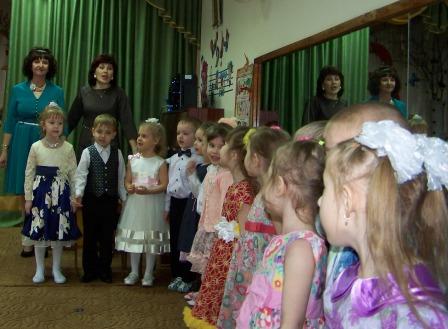 1 Ведущий: 
Чудеса повсюду есть, всех не перечесть, 
Но для вас особое, вот какое есть 


(вносит в зал Чудо-дерево) 
Его растила детвора не месяц и не два, 
Ему шептали мы всегда добрые слова. 
И наше деревце росло, листочки появлялись, 
Восьмое близилось число, и все мы волновались. 
Теперь внимательно взгляни: уже на каждой ветке
Для наших бабушек и мам качаются. 
Все дети: Конфетки. 
Ведущий:
 Я вот только думаю, что конфетки-то эти не простые. 
Может там мармелад? 
Дети: Нет! 
Ведущий: Может там шоколад? 
Дети: Нет! 
Ведущий: Там орехи и халва! 
Дети: Нет! 
Ведущий:
 Идёт кругом голова. 
(громким шёпотом к детям) 
Нам скажите по секрету, 
Что же спрятано в конфетах? 
Дети отрицательно машут головой
К ведущему подбегает ребенок. 
Мальчик: 
Стойте, стойте, подождите! 
Сами в руки вы возьмите
По конфете. Без труда
Вы узнаете тогда, 
Что же спряталось внутри. 
Ведущий: Взять конфету? 
Ребенок: Да, берите! 
Ведущий:
 Эту вот конфету с дерева снимаю, 
Что найду в конфете? Я пока не знаю. 
(Ведущий снимает с дерева красную конфету, разворачивает её) 

А здесь записка от ребят, 
Загадки загадать хотят. 
Мамы и бабушки, слушайте внимательно. 
Отгадывайте старательно. 
1) В деревянной Машеньке -
Внутри кукла Сашенька. 
Открой куклу Сашеньку, 
А там - крошка Дашенька. 
А в сестрице Дашеньке 
Есть малютка Пашенька. 
Доберешься ты до крошки, 
Эти девицы… 
Мамы и бабушки: Матрешки. 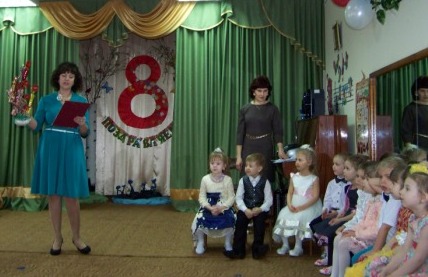 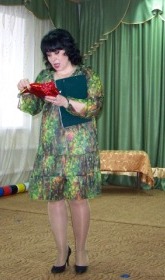 Ведущий:
 Встречайте! Ваши крошки – 
Русские матрешки! 
Под музыку выходят девочки-матрешечки. 
Девочка: 
Дуйте в дудки, бейте в ложки! 
В гости к вам пришли матрешки! 
Ложки деревянные, 
Матрёшечки румяные. 
Девочка: 
Очень любим мы, матрешки, 
Разноцветные одежки. 
Сами ткем и прядем, 
Сами в гости к вам идем. 

Девочки исполняют «Танец Матрешек».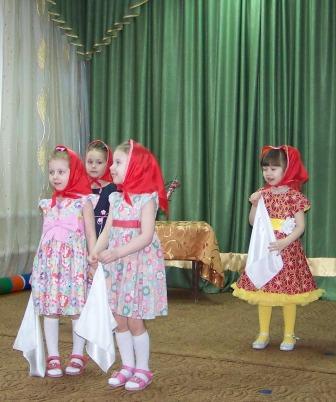 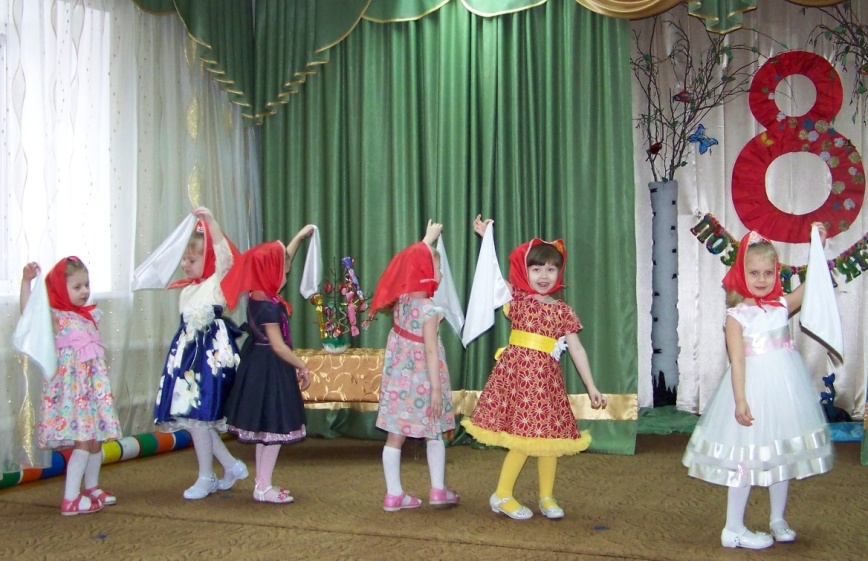 
Ведущий: 
Одну загадку вы отгадали, слушайте другую:
Кто готовит все по-флотски:
Макароны, борщ и клёцки, 
Кашу, блинчики, компот, 
Кухню камбузом зовёт? 
Мамы и бабушки: Моряки. 
Ведущий:
 С женским праздником поздравим, 
Танец мальчиков покажем. 
Юнги смелые идут – 
«Яблочко» станцуют тут. 
Под музыку выходят мальчики-морячки. 

Морячок: 
Кто по морю плавал долго, 
Тот морским зовется волком. 
Ведь моряк заядлый тоже
Без охоты жить не может. 
Только ловит не оленя, 
А морские приключенья! 
Танец мальчиков «Бескозырка».


Ведущий:
 А теперь загадка третья, 
Не простая, вы поверьте! 
Он к Малышу прилетел на окошко, 
Плюшки любил и шалил понемножку. 
Бабушки и мамы: Карлсон. 
Звучит звук пропеллера. Под музыку вбегает Карлсон. 

Карлсон:  Посторони-и-и-ись! (пробегает круг) Посадку давай! Посадку, говорю, давай! (останавливается в центре зала). Ну, до чего странный народ пошел! Я им кричу «посадку давай», а они хохочут. Ну чего хохочете-то? К ним такой гость прилетел долгожданный! Давайте скорее здороваться! А вы знаете, кто самый лучший в мире здоровальщик? Конечно, Карлсон! А ну-ка, подставляйте ладошки. Сейчас я одним махом со всеми поздороваюсь! (Дети выставляют ладошку вперед, Карлсон пробегает и хлопает каждого по ладони) 
Карлсон: Ах, как много собралось гостей! 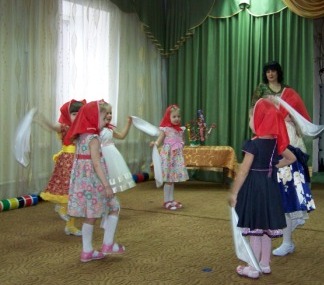 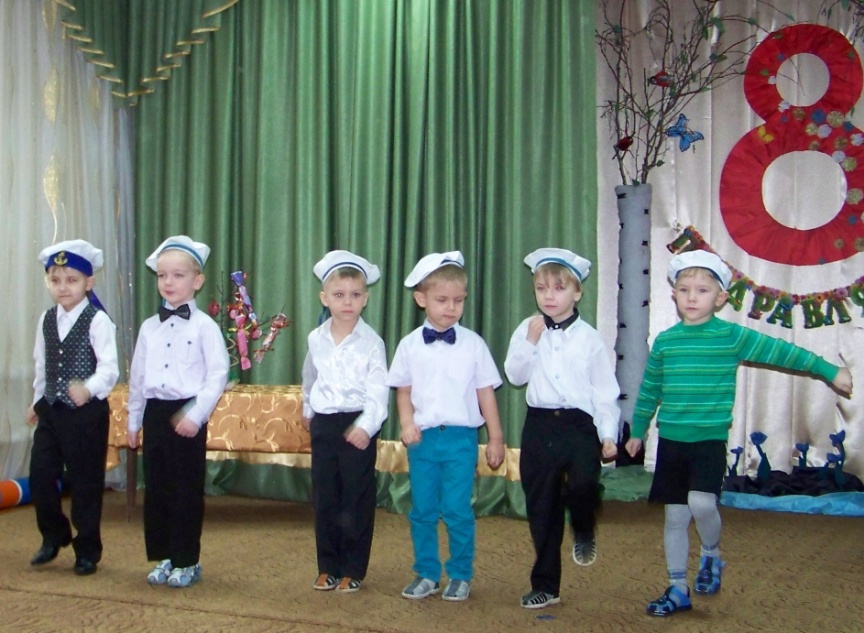 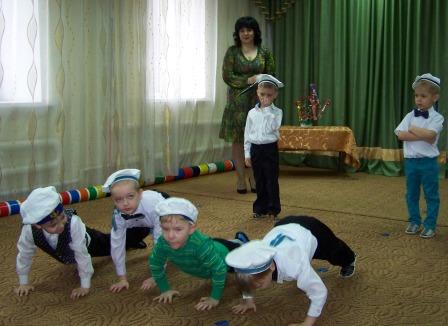 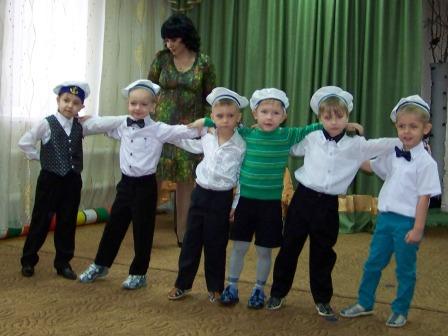 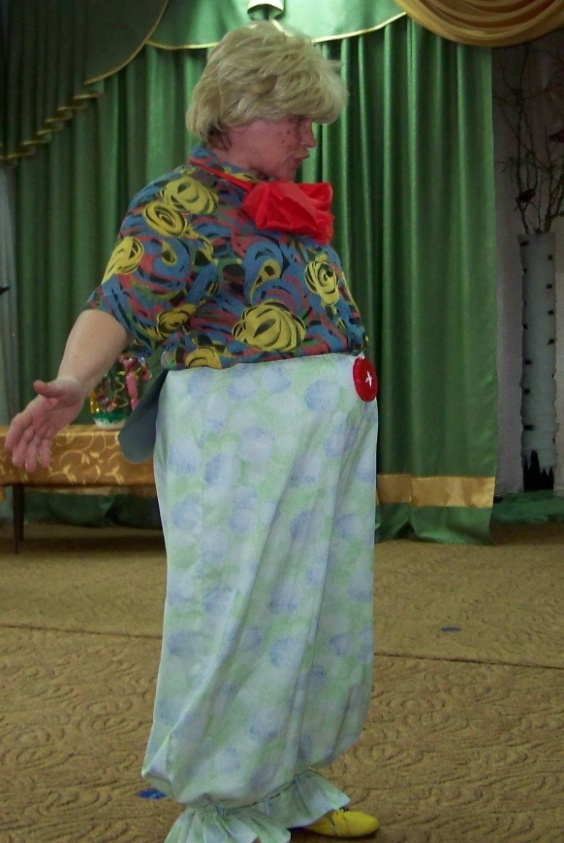 Как много собралось друзей! 
Я — Карлсон, самый веселый на свете, 
Поэтому нравлюсь я взрослым и детям. 
А куда же я попал? 
Ведущий: К нам на праздник в детский сад. 
Карлсон: Раз у вас тут праздник, давайте, скорее угощайте меня, как дорогого гостя! Доставайте из своих карманов конфеты, печенюшки! (бегает от одного ребенка к другому) 
У вас ничего нет! А у ваших родителей? (подбегает то к одной маме, то к другой, то к бабушке) 
Как хочется сладкого, худею прямо на глазах! (Обижается). Ну-у-у! Я так не играю! В коем-то веке к ним такой гость пришел, а у них нет даже баночки варенья (трехлитровой) и подарков нет! 
Ведущий: Карлсон, миленький! Не обижайся! Мы с ребятами очень рады тебя видеть! Но сегодня праздник наших дорогих бабушек и мам. И наши дети дарят своим близким подарки. Но они вовсе не простые, а вот какие! (обращает внимание на дерево) 
Конфетки разноцветные на дереве висят, 
Подарят много радости 
Мамам, бабушкам и всем нашим гостям. 
Карлсон: И я хочу поздравлять. А кто самый лучший поздравляльщик? Конечно, я – Карлсончик! 
Ведущий: Ну что, Карлсон! Пожалуйста, следующую конфетку предлагаем тебе сорвать с нашего чудо-дерева. 
Карлсон: 
Эту конфету сорву, 
Что в ней внутри - посмотрю. 
Читает: 
«Сейчас ребята нам расскажут, 
И, конечно же, покажут, 
Как нужно маме помогать, 
Чтоб мама не могла устать».
Ребенок: 
Мы теперь совсем большие. 
Поглядите, вон какие! 
Помогаем дома маме, 
Всю посуду моем сами. 
Ребенок: 
Мы цветочки поливаем, 
Стол к обеду накрываем, 
Протираем окна, рамы, 
Мы - помощники у мамы! 
Ведущая: А чтобы наши мамы не заскучали, ребята сыграют им на музыкальных инструментах.
Оркестр « Калинка»

Карлсон: Ах, какие молодцы, ребята. Так здорово у вас все получается. 
Ведущий: Давай посмотрим, что за сюрприз таится в следующей конфетке. (снимает конфетку с дерева) 
Здесь не будем мы скучать:
Нам пора и поиграть. 
Цветок весенний – ранний первоцвет
Всем людям шлет весны привет! (разбрасывает лепестки цветов) 
Игра «Соберем цветочек маме».
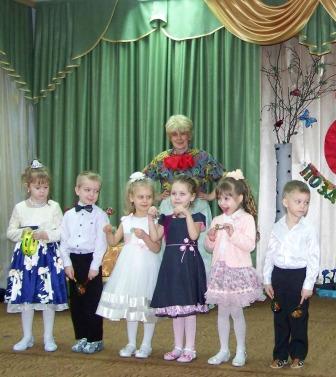 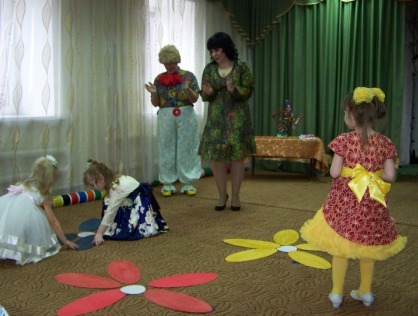 Карлсон: Какие замечательные цветы выросли у вас на ковре. Я обязательно поиграю в такую игру со своими друзьями.
Ведущий: 
Мы играли, не скучали
И цветы дарили маме. 
А теперь пора размяться – 
Бабушкам и мамам посостязаться! 
Игры для мам: «Самая внимательная мама», «Отвези дочку в садик».

Карлсон:
 А в этой конфетке таится секрет. 
Вы готовы его отгадать или нет? 
Дети: Да. 
Карлсон: 
Кто вас больше всех ласкает? 
Кто вас любит, обожает? 
Покупает вам игрушки, 
Книжки, ленты, погремушки? 
Кто печет оладушки? 
Ну, конечно… 
Дети: Бабушки! 
Ведущий: Милый Карлсон, наши дети знают стихи о своих бабушках и сейчас почитают. 
Ребенок:
 Бабушка родная, 
Милая моя, 
Больше всех на свете 
Я люблю тебя! 
Ребенок:
 Никогда не буду 
Огорчать тебя, 
Только будь здоровой 
Бабушка моя! 
Ребенок: 
Расскажу вам по секрету:
У меня подружка есть. 
Сколько лет моей подружке, 
Мне на пальчиках не счесть. 
Ребенок:
 С ней играем и читаем, 
Вместе песенки поем. 
С ней в одной квартире 
Рядышком живем. 
Ребенок: 
Бабушка, ты – ведь не старушка, 
Ты моя любимая верная подружка. 
Бабушка, милая, мы с тобой - друзья, 
Пусть тебя порадует песенка моя! 
Песенка о бабушке. 

Карлсон:
 Песенка такая замечательная, я прямо растрогался. 
Следующую конфетку с дерева снимаю
Что же спрятано внутри, я пока не знаю… 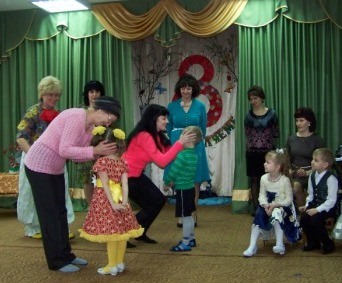 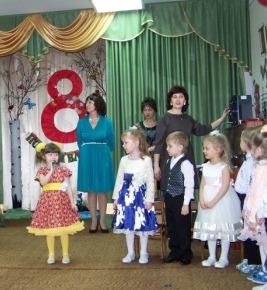 Читает:
С праздником поздравить мальчики хотят -
Девочек любимых на танец пригласят. 
Танец «Банана-мама». 

Ведущий:
 Уважаемые родители, а вам это знакомо, - 
В садике я слышу снова и снова:
Я поссорилась с подружкой, 
Мы песок не поделили. 
И сказала я Надюшке:
«Не дружу с тобой отныне! » (ответы родителей) 
Мальчик: 
Я сегодня рассердился, 
Да притопнул ногой. 
Но не буду обижаться, 
Потанцуй скорей со мной! 
Ведущий: Сейчас наши дети покажут шуточный танец «Топни, ножка моя»

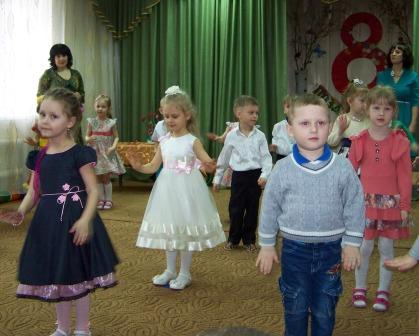 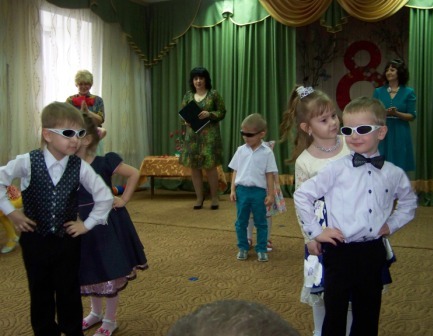 
Карлсон: Я счастлив, что вы, ребята, умеете жить дружно! 
Ведущая:
 Поздравим мам мы своих дорогих,
Любимых и нежных, и славных таких!
Наши девочки так хороши,
Свой танец покажут вам от души.
Танец с султанчиками.

Карлсон:
 Ребята, я все понял! 
Праздник – это поздравленье, 
Это радость и веселье, 
Это танцы, песни, смех! 
Поздравляю всех, всех, всех! 
Как мне нравится веселье! 
Карлсон: А сейчас мне пора в свою сказку возвращаться. Полечу к Фрекен Бок, так хочется поскорее поздравить ее с этим замечательным днем – 8 Марта! До свидания! Карлсон под музыку убегает. 
Ведущий: 
Много было здесь конфет, 
В каждой спрятан был секрет, 
Мы вам пели, танцевали, 
Как могли вас развлекали. 
И на дереве сейчас
Лишь одна висит для вас (Берёт её и читает) 
Музыкальная конфета. 
В ней весенние приветы, 
Пожелания гостям, 
Мамам, бабушкам. И нам! 
Песня «Самая-самая»
Ведущая: 
Вот и подошёл к концу наш праздничный концерт
А теперь, ребята, возьмём наши подарки,
Которые вы  приготовили и поздравим своих мам с праздником!
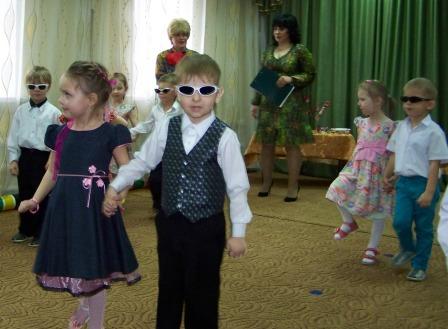 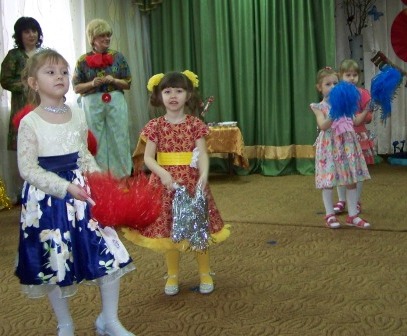 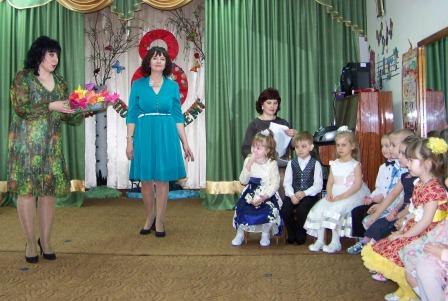 Дети под музыку дарят мамам подарки. Садятся на места.
Ведущая:
За то, что слушали нас внимательно
И хлопали нам так старательно
Спасибо всем вам за вниманье, 
Концерт окончен. До свиданья. 
Под музыку все выходят из зала.